«»   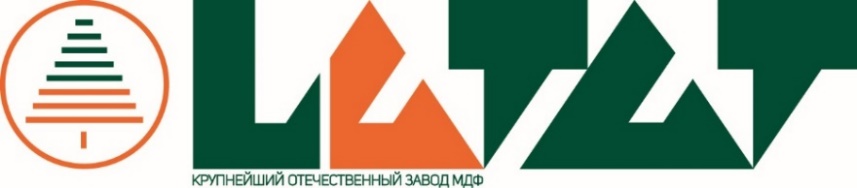 